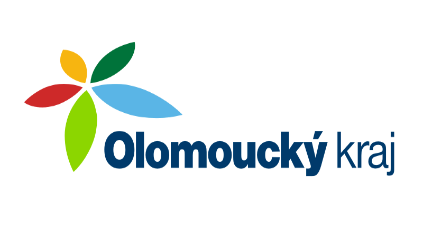 „Restaurování sochy sv. Jana Nepomuckého“. Olomoucký kraj poskytl ze svého rozpočtu v roce 2017 dotaci ve výši 50.000 na částečnou úhradu nákladů z Programu památkové péče Olomouckého kraje, dotačního titulu Obnova kulturních památek na restaurátorské práce při opravě sochy sv. Jana Nepomuckého.